Уважаемые коллеги!МКУ «ИМЦ в сфере образования» доводит до вашего сведения, что для организации проведения школьного и муниципального этапов Всероссийской олимпиады школьников 2017-2018 учебного года необходимо собрать с родителей или законных представителей обучающихся-участников ШЭ и МЭ ВсОШ 2017-2018 учебного года разрешение на использование изображений и информации до 22 сентября 2017 года.Форма разрешений прилагается.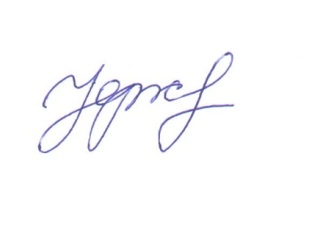 Директор  МКУ   «ИМЦ в сфере образования»                                                             Черкасова М.А.Подготовил:Бочанцева О.В.8(38150) 2-19-07образец: для участников младше 18 летРАЗРЕШЕНИЕ НА ИСПОЛЬЗОВАНИЕ ИЗОБРАЖЕНИЯ И ИНФОРМАЦИИЯ, нижеподписавшийся (-аяся):_____________________________________________________________________________________ФИО родителя/опекуна полностью__________________________________________________________________________________________________________________________________________________________________________документ, удостоверяющего личность родителя/опекуна, его реквизиты (номер, серия, кем выдан, дата выдачи)Проживающий (-ая) по адресу: _____________________________________________________________________________________адрес регистрации (прописки)в соответствии с Федеральным законом от 27.07.2006 № 152-ФЗ «О персональных данных» разрешаю, являясь законным опекуном ребенка _____________________________________________________________________________________ФИО ребенка  полностьюрегиональному координатору всероссийской олимпиады школьников бюджетному образовательному учреждению Омской области дополнительного профессионального образования «Институт развития образования Омской области» (644043, г. Омск, ул. Тарская, д.2) производить фото и видео съемку моего ребенка во время участия во всероссийской олимпиаде школьников 2017/18 учебного года и использовать эти фото, видео и информационные видеоматериалы в соответствие со следующими условиями:Я безвозмездно даю разрешение организатору мероприятия на использование фото- и видеоматериалов, а также информационных материалов  с участием моего ребенка во внутренних и внешних коммуникациях и/или коммерческих, рекламных и промо целях, связанных с мероприятием, на 3 года с даты подписания настоящего разрешения,  при условии, что произведенные фотографии и видео не нанесут вред достоинству и репутации моего ребенка.В случае возникновения любых трудностей или спорных ситуаций, связанных с толкованием и/или реализацией данного разрешения, я сделаю все от меня зависящее, чтобы добиться мирного урегулирования с организатором мероприятия, прежде чем обратиться в судебные органы соответствующей юрисдикции. Я, нижеподписавшийся (-аяся), подтверждаю, что ознакомлен с «Порядком проведения всероссийской олимпиады школьников», утверждённым приказом Минобрнауки России от 18 ноября 2013 г. № 1252, и даю согласие организаторам школьного, муниципального, регионального и заключительного этапов всероссийской олимпиады школьников на публикацию олимпиадной работы моего ребенка в сети «Интернет».Настоящее согласие также предоставляется на осуществление действий в отношении персональных данных моего ребенка, которые необходимы или желаемы для достижения указанных выше целей, включая сбор, систематизацию, накопление, хранение, уточнение (обновление, изменение), использование, распространение (в том числе передачу третьим лицам), обезличивание, блокирование.Согласие на обработку персональных данных моего ребенка действует с даты его подписания до даты отзыва, если иное не предусмотрено законодательством Российской Федерации. Я уведомлен о своем праве отозвать настоящее согласие в любое время. Отзыв производится по моему письменному заявлению в порядке, определенном законодательством Российской Федерации. Мне известно, что в случае исключения (непредоставления) сведений о моем ребенке региональный координатор не подтвердит достоверность дипломов или грамот обучающегося.Я подтверждаю, что, давая настоящее согласие, я действую по своей воле и в интересах ребенка, родителем (законным представителем) которого я являюсь.______________________          _________________              ____________________         Дата,                                                  подпись,           ФИО родителя/опекуна полностью    образец: для участников старше 18 летРАЗРЕШЕНИЕ НА ИСПОЛЬЗОВАНИЕ ИЗОБРАЖЕНИЯ И ИНФОРМАЦИИЯ, нижеподписавшийся (-аяся):_____________________________________________________________________________________ФИО участника полностью__________________________________________________________________________________________________________________________________________________________________________документ, удостоверяющего личность, реквизиты (номер, серия, кем выдан, дата выдачи)Проживающий (-ая) по адресу: _____________________________________________________________________________________адрес регистрации (прописки)в соответствии с Федеральным законом от 27.07.2006 № 152-ФЗ «О персональных данных» разрешаю региональному координатору всероссийской олимпиады школьников бюджетному образовательному учреждению Омской области дополнительного профессионального образования «Институт развития образования Омской области» (644043, г. Омск, ул. Тарская, д.2) производить фото и видео съемку во время моего участия во всероссийской олимпиаде школьников 2017/18 учебного года и использовать эти фото, видео и информационные видеоматериалы в соответствие со следующими условиями:Я безвозмездно даю разрешение организатору мероприятия на использование фото- и видеоматериалов, а также информационных материалов  с моим участием во внутренних и внешних коммуникациях и/или коммерческих, рекламных и промо целях, связанных с мероприятием, на 3 года с даты подписания настоящего разрешения,  при условии, что произведенные фотографии и видео не нанесут вред достоинству и моей репутации.В случае возникновения любых трудностей или спорных ситуаций, связанных с толкованием и/или реализацией данного разрешения, я сделаю все от меня зависящее, чтобы добиться мирного урегулирования с организатором мероприятия, прежде чем обратиться в судебные органы соответствующей юрисдикции. Я, нижеподписавшийся (-аяся), подтверждаю, что ознакомлен с «Порядком проведения всероссийской олимпиады школьников», утверждённым приказом Минобрнауки России от 18 ноября 2013 г. № 1252, и даю согласие организаторам школьного, муниципального, регионального и заключительного этапов всероссийской олимпиады школьников на публикацию моей олимпиадной работы в сети «Интернет».Настоящее согласие также предоставляется на осуществление действий в отношении моих персональных данных, которые необходимы или желаемы для достижения указанных выше целей, включая сбор, систематизацию, накопление, хранение, уточнение (обновление, изменение), использование, распространение (в том числе передачу третьим лицам), обезличивание, блокирование.Согласие на обработку моих персональных данных действует с даты его подписания до даты отзыва, если иное не предусмотрено законодательством Российской Федерации. Я уведомлен о своем праве отозвать настоящее согласие в любое время. Отзыв производится по моему письменному заявлению в порядке, определенном законодательством Российской Федерации. Мне известно, что в случае исключения (непредоставления) сведений региональный координатор не подтвердит достоверность дипломов или грамот обучающегося.Я подтверждаю, что, давая настоящее согласие, я действую по своей воле и в своих интересах. ______________________          _________________              ____________________         Дата,                                                  подпись,           ФИО родителя/опекуна полностью    АдминистрацияУсть-Ишимского муниципального района Омской областиМуниципальноеказённое учреждениеУсть-Ишимского муниципальногорайона Омской области«Информационно-методическийцентр в сфере образования»646580, Омская область,Усть-Ишимский район,с. Усть-Ишим, ул. Горького, 30Телефон: (838150)2-19-77Факс: (838150)2-19-77Исх. № 139от  18.09.2017 г.Руководителю ОО, координатору проведения ШЭ и МЭ ВсОШ 2017-2018 учебного года